Menus du 4 au 8 juillet 2022Les fruits et légumes : source de glucides, minéraux, vitamines, fibresLes produits laitiers : source de protéines, calcium, vitaminesLes féculents : source de glucides complexes, protéines, vitamines, fibresViande, poisson, œuf : source de protéines, lipides, vitamines, fer				Produit de saison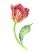 Les 14 allergènes à déclaration obligatoire (règlement INCO 1169-2011) : a Œufs 	d Arachide		g Mollusques		j Moutarde		m Fruits à coqueb Lait 	e Poisson		h Lupin		k Soja		n Anhydride sulfureux sulfitesc Gluten 	f Crustacés 		i Céleri 		l Sésame Lundi 4Mardi 5Jeudi 07Feuilleté au fromage a b cGrillardin de veau jPoêlée de champignons bYaourt à la grecque bSalade de fruitsPain cSalade ebly a c jPoisson pané, citron a b c eEpinards à la crème bReblochon bGlace a b c mPain cTerrine de poisson e nGrillade de porc dGratin d’aubergines b dCancoillotte bFruit de saisonPain cVacances